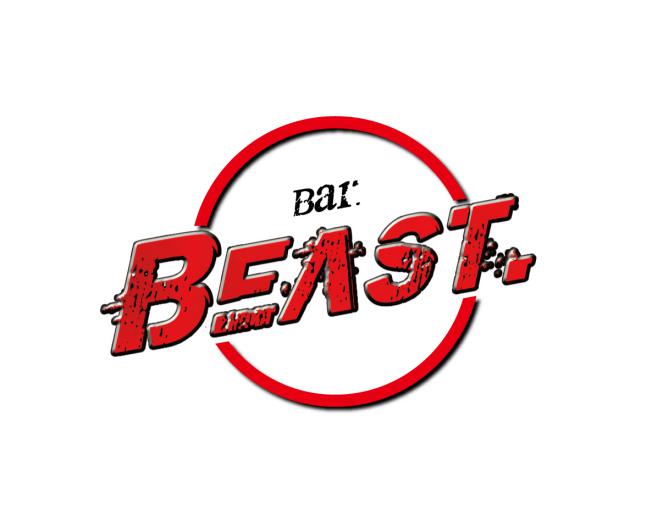 Live Bar.BEAST. Presents宴 Vol.55/25(土） OPEN 19:30/PLAY 20:00Ticket : 1,000円 + 1drink 500円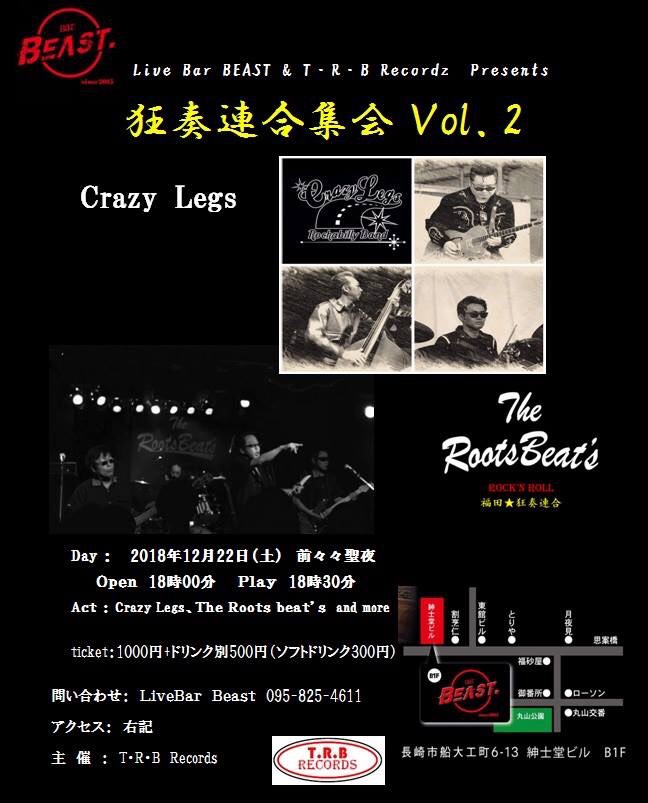 Act: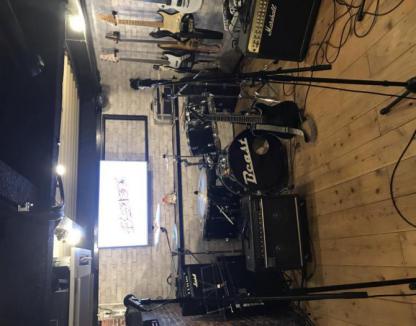 Yellow Tougarashi Yell（Mixture）Mama Rock（Rock）SAWA DO!（沢田研二カバー）お問い合わせLive Bar.Beast. 095-825-4611